Телеканал Афонтово совместно с Министерством социальной политики в 6 раз организовали благотворительную акцию «Я ДЕД МОРОЗ»  https://afontovo.ru/news/dedom-morozom-mozhet-stat-kazhdyy/В этом году мы решили присоединиться к данной акции, посодействовать и порадовать одиноких пенсионеров - постояльцев пансионата «Родник».Наши подарки включили в себя:угощения: зефир, пастила, мармелад, мягкие конфеты к чаю на основе фруктозы, а также самого чая;теплые вещи: носки, варежки;новогодние сувениры: елочные шары, небольшие елочки, чайные кружки;средства личной гигиены: шампуни, гелий для душа, крема, мыла;открытки с нашими поздравлениями и пожеланиями.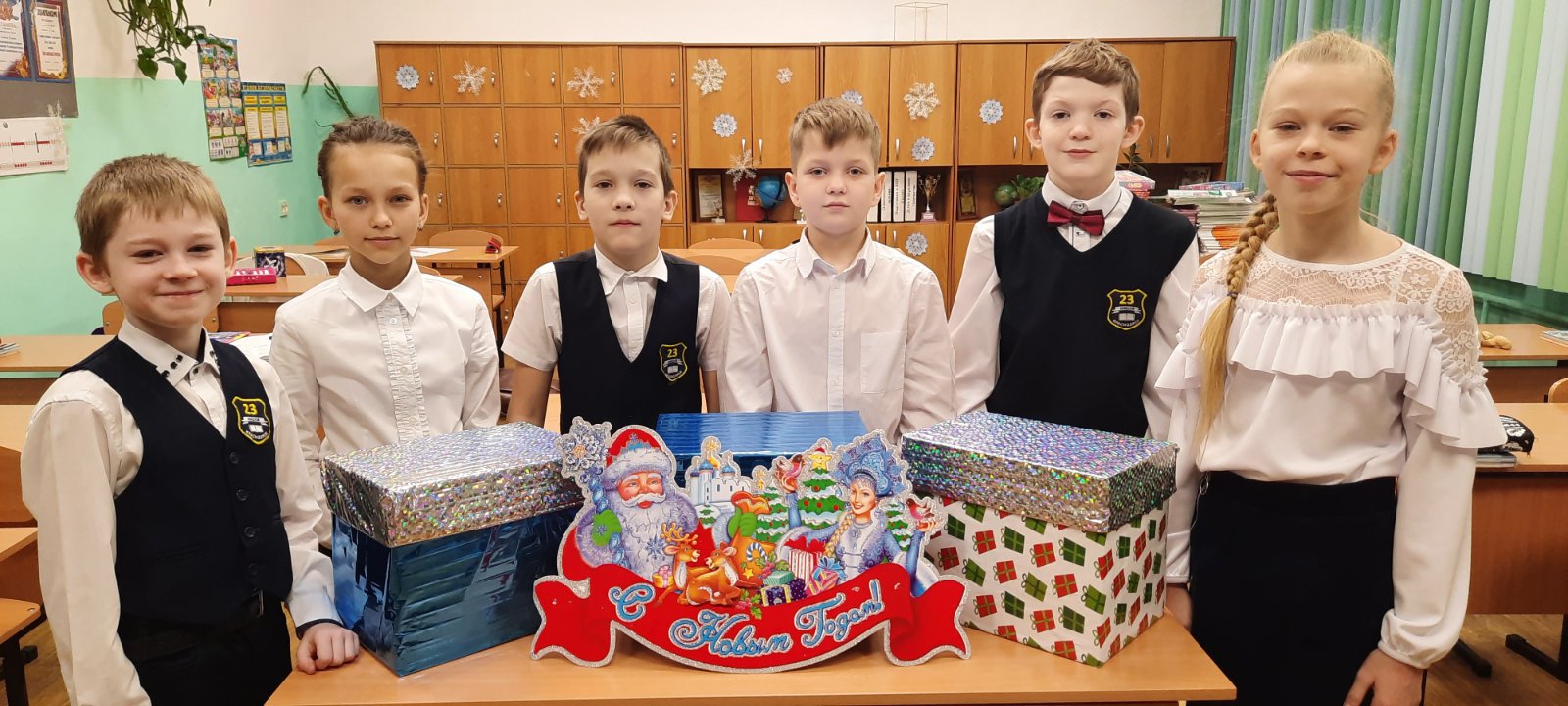 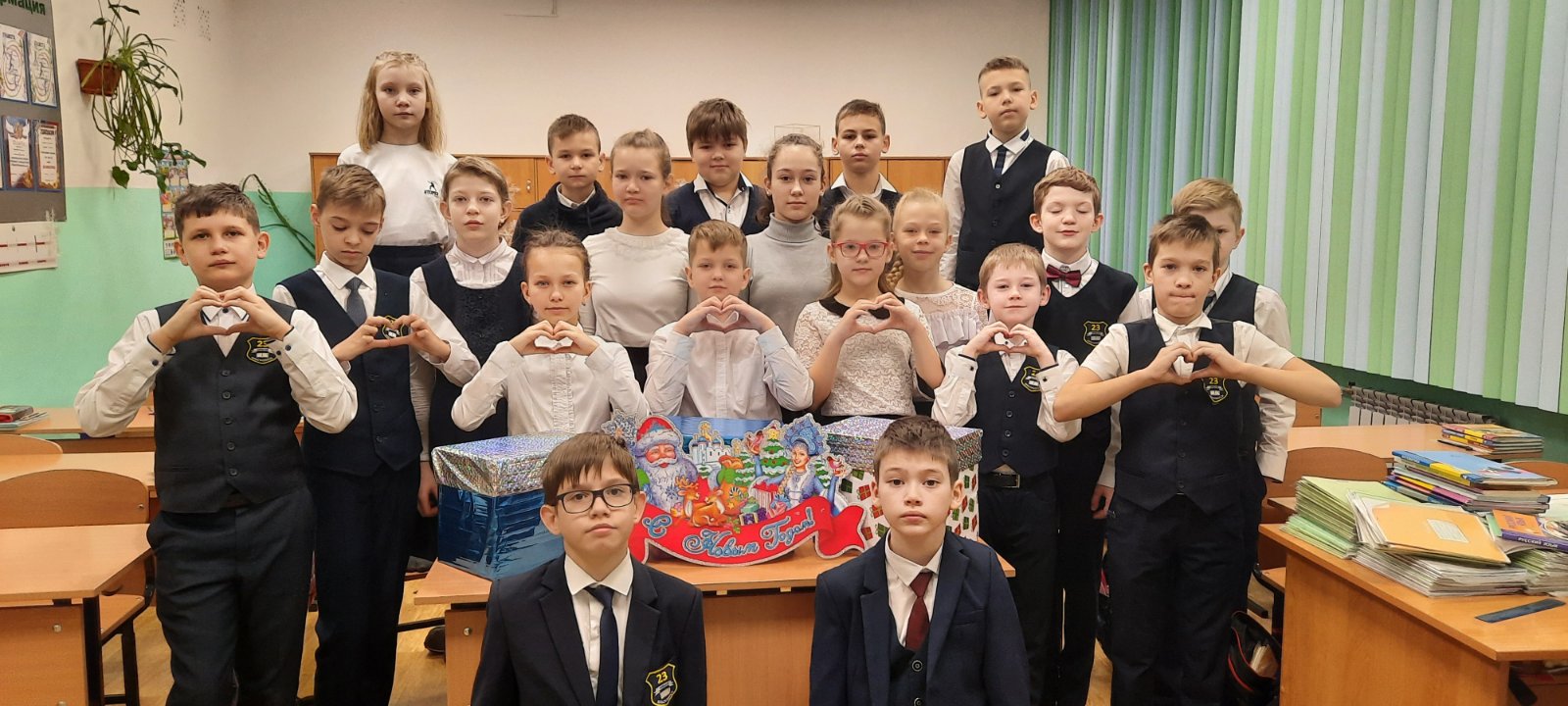 Новый год – это время чудес и волшебства! Так пусть же все почувствуют себя нужными.